История той войны16 апреля в ГАУСО «Реабилитационный центр для детей и подростков с ограниченными возможностями «Астра» (г. Елабуга) состоялось мероприятие «История той войны». Педагоги и родители подготовили совместную музыкально-поэтическую композицию на татарском языке. В выступлениях прозвучали слова благодарности воинам-ветеранам за великий подвиг в годы Великой Отечественной войны. Экранная тематическая ретроспектива «Этапы войны», сопровождавшаяся стихотворениями и танцами в исполнении детей, напомнила ребятам и их родителям об основных вехах тех трудных боевых лет. Прозвучали песни «Катюша», «Боец», исполнен танец «Синий платочек», стихотворение «Жди меня» и др. Все пришедшие на концерт искренне благодарили юных артистов и педагогов Центра за творческую инициативу и создание теплой атмосферы. 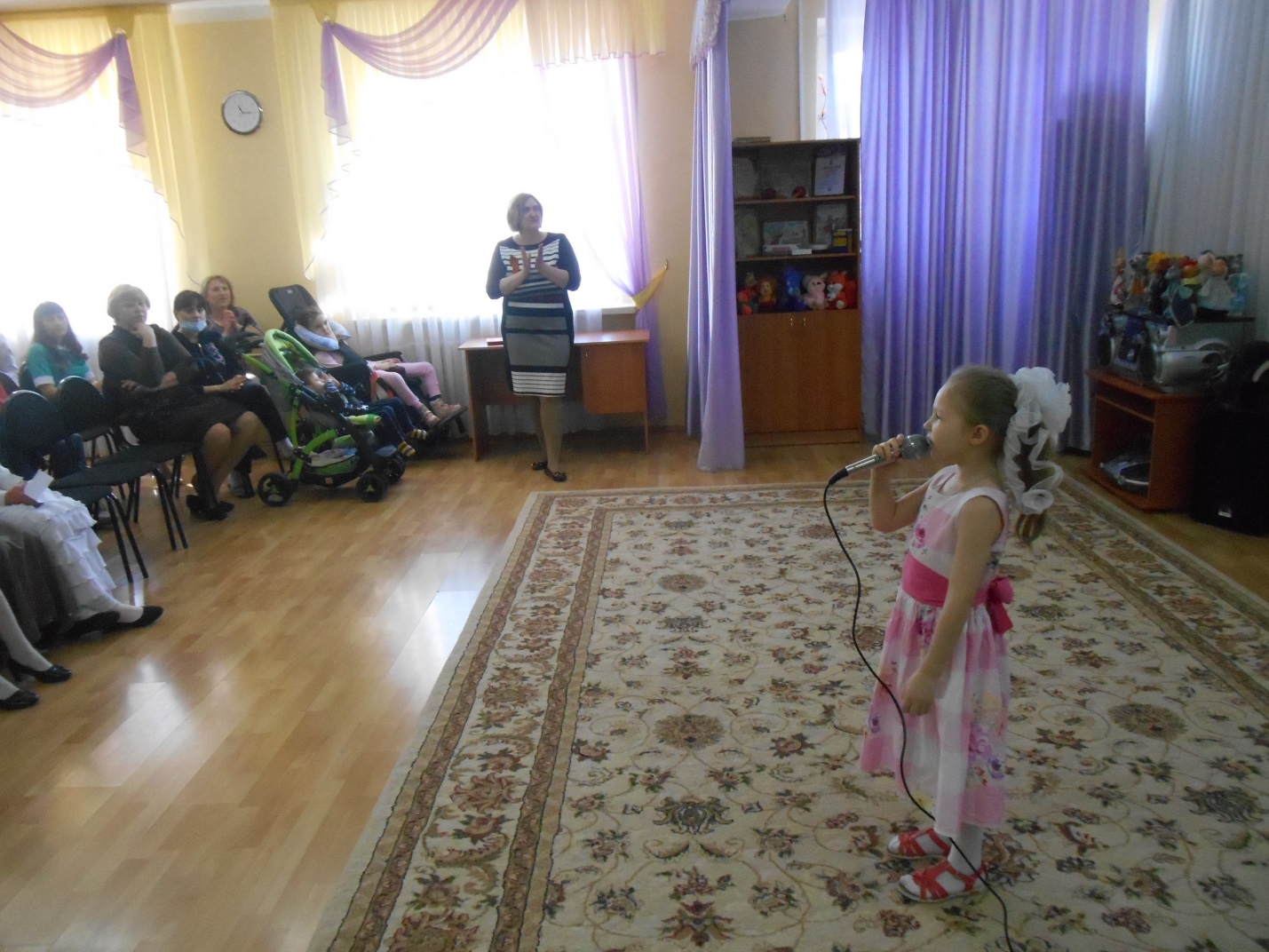 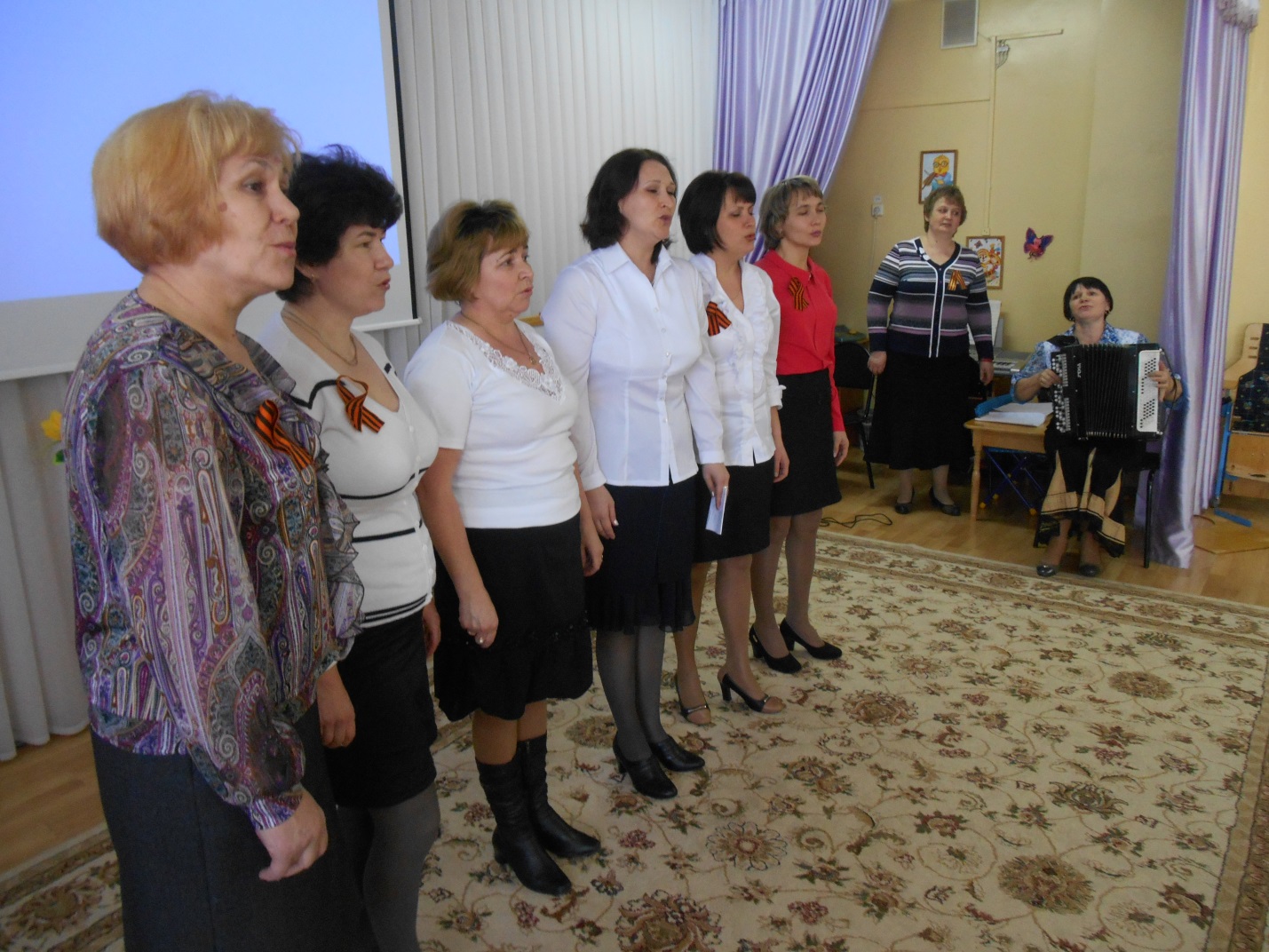 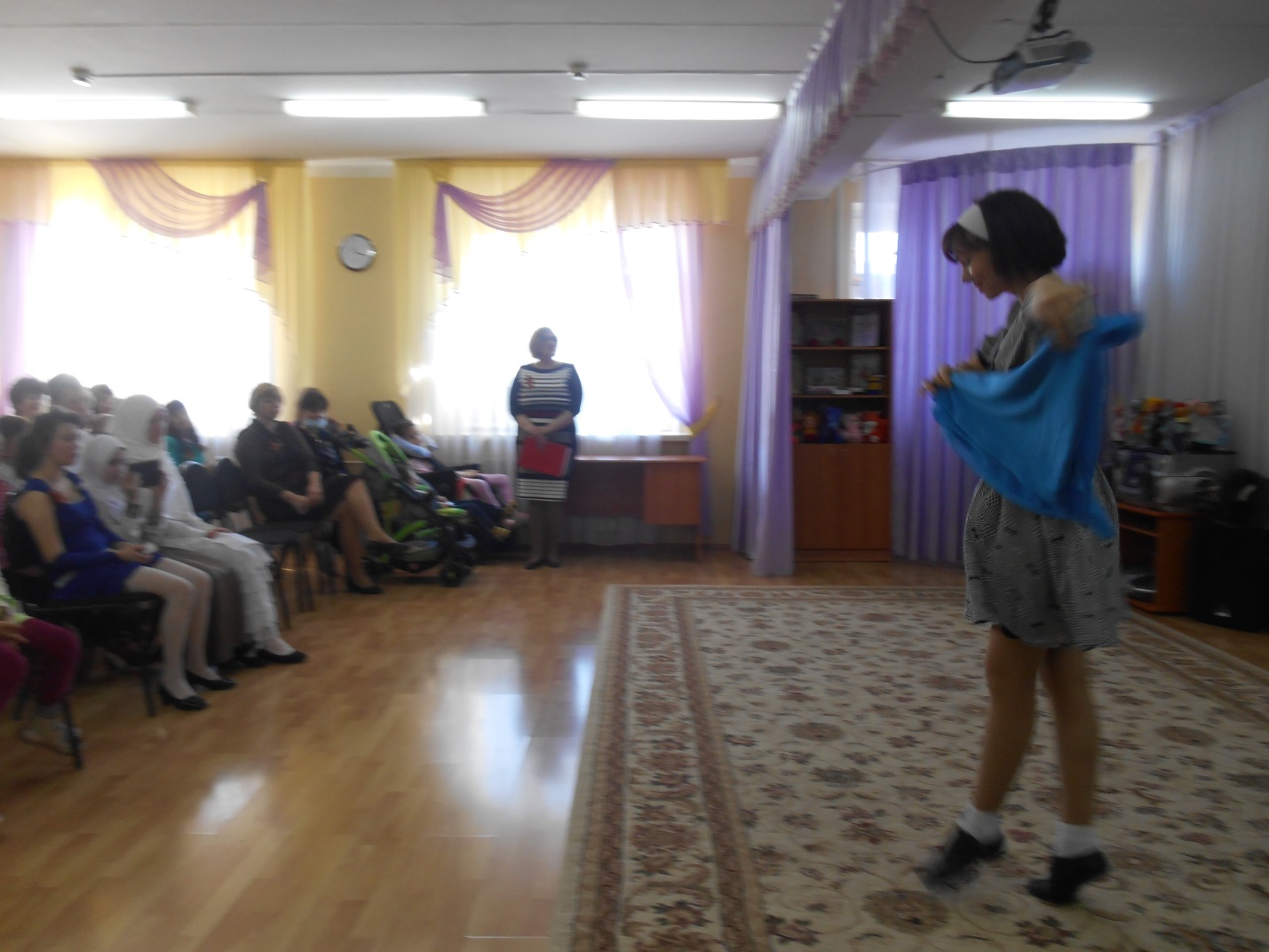 